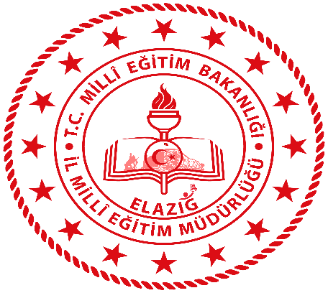 					ELAZIĞ KOVANCILAR İLÇE MİLLİ EĞİTİM MÜDÜRLÜĞÜOKÇULAR İLK-ORTAOKULU2019 – 2023STRATEJİK PLANI2021 YILIİZLEME VE DEĞERLENDİRME RAPORU HAZIRLAYANLARMehmet Cihan AYTEKİN-Okul MüdürüDilek BEKTAŞ-Müdür Yardımcısı                     İLETİŞİM BİLGİLERİTel:  0 424 623 61 62Kurumsal E-Posta: 729362@meb.k12.tr                             729371@meb.k12.tr                               İÇİNDEKİLEROKUL MÜDÜRÜ SUNUŞUOKUL KÜNYESİ2021 YILI 2019-2023 STRATEJİK PLAN PERFORMANS PROGRAMI İZLEME VE    DEĞERLENDİRME KARTLARIFAALİYET ALANLARI KAPSAMINDA GERÇEKLEŞTİRİLEN FAALİYETLERİN     İZLENMESİOKUL MÜDÜRÜNÜN SUNUŞU2019-2023 Stratejik Planı ile Kovancılar Okçular İlkokulu-Ortaokulu vizyonu doğrultusunda, 2019 – 2023 yıllarına ait öncelikler belirlenerek yol haritası oluşturulmuş, hedeflerimize ulaşmamız için planlamalar yapılmıştır. Okulumuz tüm kurumsal faaliyetleri ve bunlara ilişkin kaynak kullanımı, Ülkemiz 2023 vizyonu başta olmak üzere, 2019-2023 Stratejik Planımızda yer alan amaç ve hedefler ile performans programı öncelikleri doğrultusunda gerçekleştirilmektedir. Stratejik Planımızda belirlenen amaç ve hedeflere göre ilerlemeyi takip etmek; planın başarısı ve hesap verme sorumluluğu ilkesi açısından önemli bir yer teşkil etmesi nedeniyle okulumuz 2019-2023 Stratejik Planı İzleme ve Değerlendirme Raporu oluşturulmuştur.                                                                                   Mehmet Cihan AYTEKİN                                                                                 Okul MüdürüOKUL KÜNYESİ                                                                                      T.C. Kovancılar Kaymakamlığıİlçe Milli Eğitim Müdürlüğü Okçular İlk-Ortaokulu Müdürlüğü      2021 YILI 2019-2023 STRATEJİK PLAN PERFORMANS PROGRAMI İZLEME VE DEĞERLENDİRME KARTLARIFaaliyet Alanları Kapsamında Gerçekleştirilen Faaliyetlerin İzlenmesi                                                                                                    Mehmet Cihan AYTEKİNOkul Müdürüİli: ELAZIĞİli: ELAZIĞİli: ELAZIĞİli: ELAZIĞİlçesi: Kovancılarİlçesi: Kovancılarİlçesi: Kovancılarİlçesi: KovancılarAdres: Okçular Küme Evler No:99Kovancılar/ELAZIĞOkçular Küme Evler No:99Kovancılar/ELAZIĞOkçular Küme Evler No:99Kovancılar/ELAZIĞCoğrafi Konum (link):Coğrafi Konum (link):https://www.google.com/maps/place/38%C2%B051'39.6%22N+40%C2%B007'02.1%22E/@38.860992,40.117256,18z/data=!4m5!3m4!1s0x0:0x0!8m2!3d38.8609918!4d40.1172557?hl=tr-TR https://www.google.com/maps/place/38%C2%B051'39.6%22N+40%C2%B007'02.1%22E/@38.860992,40.117256,18z/data=!4m5!3m4!1s0x0:0x0!8m2!3d38.8609918!4d40.1172557?hl=tr-TR Telefon Numarası: 0(424) 623 61 62 0(424) 623 61 62 0(424) 623 61 62 Faks Numarası:Faks Numarası:--e- Posta Adresi:729362@meb.k12.tr729371@meb.k12.tr729362@meb.k12.tr729371@meb.k12.tr729362@meb.k12.tr729371@meb.k12.trWeb sayfası adresi:Web sayfası adresi:http://okculario.meb.k12.trhttp://okcularoo.meb.k12.trhttp://okculario.meb.k12.trhttp://okcularoo.meb.k12.trKurum Kodu:729362- İlkokul729371- Ortaokul729362- İlkokul729371- Ortaokul729362- İlkokul729371- OrtaokulÖğretim Şekli:Öğretim Şekli:Tam günTam günOkulun Hizmete Giriş Tarihi : 2011Okulun Hizmete Giriş Tarihi : 2011Okulun Hizmete Giriş Tarihi : 2011Okulun Hizmete Giriş Tarihi : 2011Toplam Çalışan Sayısı Toplam Çalışan Sayısı 1515Öğrenci Sayısı:Kız7575Öğretmen SayısıKadın88Öğrenci Sayısı:Erkek8585Öğretmen SayısıErkek66Öğrenci Sayısı:Toplam160160Öğretmen SayısıToplam1414Derslik Başına Düşen Öğrenci SayısıDerslik Başına Düşen Öğrenci SayısıDerslik Başına Düşen Öğrenci Sayısı:17Şube Başına Düşen Öğrenci SayısıŞube Başına Düşen Öğrenci SayısıŞube Başına Düşen Öğrenci Sayısı: 17Öğretmen Başına Düşen Öğrenci SayısıÖğretmen Başına Düşen Öğrenci SayısıÖğretmen Başına Düşen Öğrenci Sayısı11Şube Başına 30’dan Fazla Öğrencisi Olan Şube SayısıŞube Başına 30’dan Fazla Öğrencisi Olan Şube SayısıŞube Başına 30’dan Fazla Öğrencisi Olan Şube Sayısı: 0Öğrenci Başına Düşen Toplam Gider MiktarıÖğrenci Başına Düşen Toplam Gider MiktarıÖğrenci Başına Düşen Toplam Gider Miktarı0Öğretmenlerin Kurumdaki Ortalama Görev SüresiÖğretmenlerin Kurumdaki Ortalama Görev SüresiÖğretmenlerin Kurumdaki Ortalama Görev Süresi4 yılAmaç 1Kayıt bölgemizde yer alan çocukların okullaşma oranlarını artıran, öğrencilerin uyum ve devamsızlık sorunlarını gideren etkin bir yönetim yapısı kurulacaktır.Kayıt bölgemizde yer alan çocukların okullaşma oranlarını artıran, öğrencilerin uyum ve devamsızlık sorunlarını gideren etkin bir yönetim yapısı kurulacaktır.Kayıt bölgemizde yer alan çocukların okullaşma oranlarını artıran, öğrencilerin uyum ve devamsızlık sorunlarını gideren etkin bir yönetim yapısı kurulacaktır.Kayıt bölgemizde yer alan çocukların okullaşma oranlarını artıran, öğrencilerin uyum ve devamsızlık sorunlarını gideren etkin bir yönetim yapısı kurulacaktır.Kayıt bölgemizde yer alan çocukların okullaşma oranlarını artıran, öğrencilerin uyum ve devamsızlık sorunlarını gideren etkin bir yönetim yapısı kurulacaktır.Kayıt bölgemizde yer alan çocukların okullaşma oranlarını artıran, öğrencilerin uyum ve devamsızlık sorunlarını gideren etkin bir yönetim yapısı kurulacaktır.Kayıt bölgemizde yer alan çocukların okullaşma oranlarını artıran, öğrencilerin uyum ve devamsızlık sorunlarını gideren etkin bir yönetim yapısı kurulacaktır.Kayıt bölgemizde yer alan çocukların okullaşma oranlarını artıran, öğrencilerin uyum ve devamsızlık sorunlarını gideren etkin bir yönetim yapısı kurulacaktır.Kayıt bölgemizde yer alan çocukların okullaşma oranlarını artıran, öğrencilerin uyum ve devamsızlık sorunlarını gideren etkin bir yönetim yapısı kurulacaktır.Kayıt bölgemizde yer alan çocukların okullaşma oranlarını artıran, öğrencilerin uyum ve devamsızlık sorunlarını gideren etkin bir yönetim yapısı kurulacaktır.Kayıt bölgemizde yer alan çocukların okullaşma oranlarını artıran, öğrencilerin uyum ve devamsızlık sorunlarını gideren etkin bir yönetim yapısı kurulacaktır.Kayıt bölgemizde yer alan çocukların okullaşma oranlarını artıran, öğrencilerin uyum ve devamsızlık sorunlarını gideren etkin bir yönetim yapısı kurulacaktır.Kayıt bölgemizde yer alan çocukların okullaşma oranlarını artıran, öğrencilerin uyum ve devamsızlık sorunlarını gideren etkin bir yönetim yapısı kurulacaktır.Kayıt bölgemizde yer alan çocukların okullaşma oranlarını artıran, öğrencilerin uyum ve devamsızlık sorunlarını gideren etkin bir yönetim yapısı kurulacaktır.Kayıt bölgemizde yer alan çocukların okullaşma oranlarını artıran, öğrencilerin uyum ve devamsızlık sorunlarını gideren etkin bir yönetim yapısı kurulacaktır.Kayıt bölgemizde yer alan çocukların okullaşma oranlarını artıran, öğrencilerin uyum ve devamsızlık sorunlarını gideren etkin bir yönetim yapısı kurulacaktır.Hedef 1.1.Kayıt bölgemizde yer alan çocukların okullaşma oranları artırılacak ve öğrencilerin uyum ve devamsızlık sorunları da giderilecektir.Kayıt bölgemizde yer alan çocukların okullaşma oranları artırılacak ve öğrencilerin uyum ve devamsızlık sorunları da giderilecektir.Kayıt bölgemizde yer alan çocukların okullaşma oranları artırılacak ve öğrencilerin uyum ve devamsızlık sorunları da giderilecektir.Kayıt bölgemizde yer alan çocukların okullaşma oranları artırılacak ve öğrencilerin uyum ve devamsızlık sorunları da giderilecektir.Kayıt bölgemizde yer alan çocukların okullaşma oranları artırılacak ve öğrencilerin uyum ve devamsızlık sorunları da giderilecektir.Kayıt bölgemizde yer alan çocukların okullaşma oranları artırılacak ve öğrencilerin uyum ve devamsızlık sorunları da giderilecektir.Kayıt bölgemizde yer alan çocukların okullaşma oranları artırılacak ve öğrencilerin uyum ve devamsızlık sorunları da giderilecektir.Kayıt bölgemizde yer alan çocukların okullaşma oranları artırılacak ve öğrencilerin uyum ve devamsızlık sorunları da giderilecektir.Kayıt bölgemizde yer alan çocukların okullaşma oranları artırılacak ve öğrencilerin uyum ve devamsızlık sorunları da giderilecektir.Kayıt bölgemizde yer alan çocukların okullaşma oranları artırılacak ve öğrencilerin uyum ve devamsızlık sorunları da giderilecektir.Kayıt bölgemizde yer alan çocukların okullaşma oranları artırılacak ve öğrencilerin uyum ve devamsızlık sorunları da giderilecektir.Kayıt bölgemizde yer alan çocukların okullaşma oranları artırılacak ve öğrencilerin uyum ve devamsızlık sorunları da giderilecektir.Kayıt bölgemizde yer alan çocukların okullaşma oranları artırılacak ve öğrencilerin uyum ve devamsızlık sorunları da giderilecektir.Kayıt bölgemizde yer alan çocukların okullaşma oranları artırılacak ve öğrencilerin uyum ve devamsızlık sorunları da giderilecektir.Kayıt bölgemizde yer alan çocukların okullaşma oranları artırılacak ve öğrencilerin uyum ve devamsızlık sorunları da giderilecektir.Kayıt bölgemizde yer alan çocukların okullaşma oranları artırılacak ve öğrencilerin uyum ve devamsızlık sorunları da giderilecektir.Performans GöstergeleriHedefe Etkisi (%)Başlangıç Değeri2019 Gerçekleşme2020 Hedef2020 Gerçekleşme2020 Gösterge Hedefine Ulaşma Oranı (%)2020 Gösterge Hedefine Ulaşma Oranı (%)2021 Hedef2021 Hedef2021 Gerçekleşme2021 Gerçekleşme2021 Gösterge Hedefine Ulaşma Oranı (%)2021 Gösterge Hedefine Ulaşma Oranı (%)2023 Hedef2023 Hedef2023 Gösterge Hedefine Ulaşma Oranı (%)2023 Gösterge Hedefine Ulaşma Oranı (%) PG 1.1.1 Kayıt bölgesindeki öğrencilerden okula kayıt yaptıranların oranı (%)60%65%65%70%70%70%75%75%75%75%75%75%85%85%85%85PG 1.1.2 İlkokul birinci sınıf öğrencilerinden en az bir yıl okul öncesi eğitim almış olanların oranı (%)60%65%65%70%70%70%75%75%75%75%75%75%85%85%85%85PG 1.1.3. Okula yeni başlayan öğrencilerden uyum eğitimine katılanların oranı (%)40%50%50%60%60%60%70%70%70%70%70%70%85%85%85%85Ulaşılamayan Performans Hedefi İçin Ulaşılamama NedeniVerilerin Alındığı KaynakE-OKULE-OKULE-OKULE-OKULE-OKULE-OKULE-OKULE-OKULE-OKULE-OKULE-OKULE-OKULE-OKULE-OKULE-OKULE-OKULAmaç 2Öğrencilerimizin gelişmiş dünyaya uyum sağlayacak şekilde donanımlı bireyler olabilmesi için eğitim ve öğretimde kalite artırılacaktır.Öğrencilerimizin gelişmiş dünyaya uyum sağlayacak şekilde donanımlı bireyler olabilmesi için eğitim ve öğretimde kalite artırılacaktır.Öğrencilerimizin gelişmiş dünyaya uyum sağlayacak şekilde donanımlı bireyler olabilmesi için eğitim ve öğretimde kalite artırılacaktır.Öğrencilerimizin gelişmiş dünyaya uyum sağlayacak şekilde donanımlı bireyler olabilmesi için eğitim ve öğretimde kalite artırılacaktır.Öğrencilerimizin gelişmiş dünyaya uyum sağlayacak şekilde donanımlı bireyler olabilmesi için eğitim ve öğretimde kalite artırılacaktır.Öğrencilerimizin gelişmiş dünyaya uyum sağlayacak şekilde donanımlı bireyler olabilmesi için eğitim ve öğretimde kalite artırılacaktır.Öğrencilerimizin gelişmiş dünyaya uyum sağlayacak şekilde donanımlı bireyler olabilmesi için eğitim ve öğretimde kalite artırılacaktır.Öğrencilerimizin gelişmiş dünyaya uyum sağlayacak şekilde donanımlı bireyler olabilmesi için eğitim ve öğretimde kalite artırılacaktır.Öğrencilerimizin gelişmiş dünyaya uyum sağlayacak şekilde donanımlı bireyler olabilmesi için eğitim ve öğretimde kalite artırılacaktır.Öğrencilerimizin gelişmiş dünyaya uyum sağlayacak şekilde donanımlı bireyler olabilmesi için eğitim ve öğretimde kalite artırılacaktır.Öğrencilerimizin gelişmiş dünyaya uyum sağlayacak şekilde donanımlı bireyler olabilmesi için eğitim ve öğretimde kalite artırılacaktır.Hedef 2.1.Öğrenme kazanımlarını takip eden ve velileri de sürece dâhil eden bir yönetim anlayışı ile öğrencilerimizin akademik başarıları ve sosyal faaliyetlere etkin katılımı artırılacaktır.Öğrenme kazanımlarını takip eden ve velileri de sürece dâhil eden bir yönetim anlayışı ile öğrencilerimizin akademik başarıları ve sosyal faaliyetlere etkin katılımı artırılacaktır.Öğrenme kazanımlarını takip eden ve velileri de sürece dâhil eden bir yönetim anlayışı ile öğrencilerimizin akademik başarıları ve sosyal faaliyetlere etkin katılımı artırılacaktır.Öğrenme kazanımlarını takip eden ve velileri de sürece dâhil eden bir yönetim anlayışı ile öğrencilerimizin akademik başarıları ve sosyal faaliyetlere etkin katılımı artırılacaktır.Öğrenme kazanımlarını takip eden ve velileri de sürece dâhil eden bir yönetim anlayışı ile öğrencilerimizin akademik başarıları ve sosyal faaliyetlere etkin katılımı artırılacaktır.Öğrenme kazanımlarını takip eden ve velileri de sürece dâhil eden bir yönetim anlayışı ile öğrencilerimizin akademik başarıları ve sosyal faaliyetlere etkin katılımı artırılacaktır.Öğrenme kazanımlarını takip eden ve velileri de sürece dâhil eden bir yönetim anlayışı ile öğrencilerimizin akademik başarıları ve sosyal faaliyetlere etkin katılımı artırılacaktır.Öğrenme kazanımlarını takip eden ve velileri de sürece dâhil eden bir yönetim anlayışı ile öğrencilerimizin akademik başarıları ve sosyal faaliyetlere etkin katılımı artırılacaktır.Öğrenme kazanımlarını takip eden ve velileri de sürece dâhil eden bir yönetim anlayışı ile öğrencilerimizin akademik başarıları ve sosyal faaliyetlere etkin katılımı artırılacaktır.Öğrenme kazanımlarını takip eden ve velileri de sürece dâhil eden bir yönetim anlayışı ile öğrencilerimizin akademik başarıları ve sosyal faaliyetlere etkin katılımı artırılacaktır.Öğrenme kazanımlarını takip eden ve velileri de sürece dâhil eden bir yönetim anlayışı ile öğrencilerimizin akademik başarıları ve sosyal faaliyetlere etkin katılımı artırılacaktır.Performans GöstergeleriHedefe Etkisi (%)Başlangıç Değeri2019 Gerçekleşme2020 Hedef2020 Gerçekleşme2020 Gösterge Hedefine Ulaşma Oranı (%)2021 Hedef2021 Gerçekleşme2021 Gösterge Hedefine Ulaşma Oranı (%)2023 Hedef2023 Gösterge Hedefine Ulaşma Oranı (%)PG 2.1.1 Öğrenci Başına Okunan Kitap Sayısı1520202525253030304040PG 2.1.2 EBA Portalına Kayıtlı Öğretmen Oranı90%95%95%100%100%100%100%100%100%100%100PG 2.1.3. EBA Portalına Kayıtlı Öğrenci Oranı30%35%35%40%40%40%45%45%45%55%55PG 2.1.4. Eğitim-öğretim yılı içerisinde  öğrencilerin belge alanların oranı20%35%35%50%50%50%65%65%65%80%80Ulaşılamayan Performans Hedefi İçin Ulaşılamama NedeniVerilerin Alındığı KaynakEBA, e-okul, sınıf kitaplık defterleriEBA, e-okul, sınıf kitaplık defterleriEBA, e-okul, sınıf kitaplık defterleriEBA, e-okul, sınıf kitaplık defterleriEBA, e-okul, sınıf kitaplık defterleriEBA, e-okul, sınıf kitaplık defterleriEBA, e-okul, sınıf kitaplık defterleriEBA, e-okul, sınıf kitaplık defterleriEBA, e-okul, sınıf kitaplık defterleriEBA, e-okul, sınıf kitaplık defterleriEBA, e-okul, sınıf kitaplık defterleriEylem AdıFaaliyet AdıFaaliyet Kapsamında GerçekleştirilenlerÇıktı ve SonuçDurumSorumlu BirimPG 1.1.1Kayıt bölgesindeki öğrencilerden okula kayıt çalışmalarıOkul bölgesindeki tüm 1.sınıfa gelecek öğrenciler e okula kaydedildi.Okula gelmeleri sağlandı.İşlemler tamamlandı.Okul Müdür YardımcısıPG 1.1.2İlkokul 1.sınıf öğrencilerinden en az bir yıl okul okulöncesi eğitim alma çalışmasıOkul öncesi tanıtım çalışmaları yapıldı. kayıt işlemleri yapıldı.İşlemler tamamlandı.Okul Müdür YardımcısıPG 1.1.3Okula yeni başlayan öğrencilerden oryantasyon eğitimiOkula yeni gelen öğrencilere yönelik oryantasyon çalışmaları öğretmenler ve idare tarafından yapıldı.Oryantasyon çalışmaları öğrencilerin okula uyumları takip edildi.Oryantasyon çalışmaları tamamlandı.Okul İdaresi ve Öğretmenler.PG 2.1.1 Öğrenci Başına Okunan Kitap Sayısı“Elazığ Her Yerde Okuyor Projesi” kapsamında yüz yüze ve online etkinlikler yapıldı. Öğrenci başına okunan kitap sayısı arttı.Projelere devam ediliyor.ÖğretmenlerPG 2.1.2 EBA Portalına Kayıtlı Öğretmen OranıUzaktan eğitim sürecinde canlı ders yapabilmek için tüm öğretmenler EBA Portalına kayıt yaptı.Branş öğretmenleri de dahil tüm öğretmenler portala üye oldu ve çeşitli paylaşımlar yaptı.EBA Platformu aktif bir şekilde tüm öğretmenler tarafından kullanılıyor.ÖğretmenlerPG 2.1.3 EBA Portalına Kayıtlı Öğrenci OranıUzaktan eğitim sürecinde canlı ders yapabilmek için öğretmenler tarafından tüm öğrencilere şifre tanımlaması yapılarak EBA Portalına kayıtları yapıldı.Öğrencilerin tamamı EBA Portalına kaydedildi.Öğrencilerin büyük kısmı portalı aktif bir şekilde kullanmaktadır.Öğretmen ve öğrencilerPG 2.1.4Eğitim-öğretim yılı içerisinde öğrencilerin belge alanların oranıGerek yüz yüze gerekse uzaktan eğitim sürecinde öğrencilerin başarı durumunu arttırmaya yönelik ödev ve etkinlikler öğretmenler tarafından düzenli bir şekilde hazırlandı.Öğrencilerin belge alma oranı artmıştır.Öğrenci başarısını artırmaya yönelik çalışmalar devam etmektedir.Öğretmen ve öğrenciler